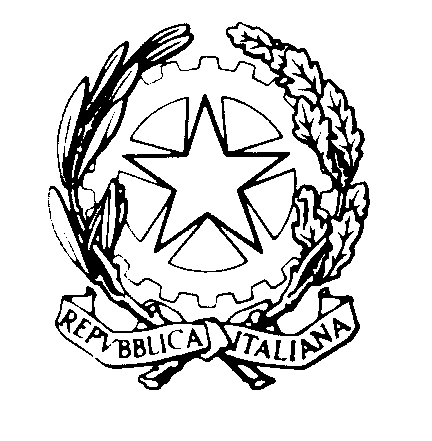 TRIBUNALE DI REGGIO CALABRIASEZIONE DEL DIBATTIMENTO                                                                             Al Segretario del Consiglio dell’Ordine degli Avvocati di Reggio CalabriaOggetto: UDIENZA COLLEGIALE DEL 18.4.2024 – COLLEGIO IORI-CERFEDA-CLEMENTESi comunicano le fasce orarie di trattazione dei processi dell’udienza indicata in oggetto per la cortese pubblicazione, Si ringrazia. Reggio Calabria, 4.4.2024                                                         Il Presidente                                                                                                dott.ssa Greta Iori n.  ordineoreR.G.N.R.R.G.T.19.304440/2014 D.D.A.1645/2018212.005238/20181583/2022312.302911/2008 D.D.A.2367/2017413.00618/2023 già 2271/20201683/2023513.301600/2018 D.D.A.3284/2019614.304341/2022 D.D.A.252/2022716.309220/2015 D.D.A.649/2021